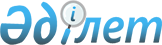 О районном бюджете на 2018-2020 годы
					
			С истёкшим сроком
			
			
		
					Решение Жетысайского районного маслихата Туркестанской области от 14 сентября 2018 года № 3-18-VI. Зарегистрировано Департаментом юстиции Туркестанской области 19 сентября 2018 года № 4730. Прекращено действие в связи с истечением срока
      В соответствии с пунктом 2 статьи 9, пунктом 2 статьи 75 Бюджетного кодекса Республики Казахстан от 4 декабря 2008 года и подпунктом 1) пункта 1 статьи 6 Закона Республики Казахстан от 23 января 2001 года "О местном государственном управлении и самоуправлении в Республике Казахстан", Указом Президента Республики Казахстан от 5 июня 2018 года № 698 "Об изменениях в административно-территориальном устройстве Южно-Казахстанской области" и решением Туркестанского областного маслихата от 28 августа 2018 года № 29/314-VI "О внесении изменений и дополнения в решение Южно-Казахстанского областного маслихата от 11 декабря 2017 года № 18/209-VI "Об областном бюджете на 2018-2020 годы", зарегистрировано в Реестре государственной регистрации нормативных правовых актов за № 4717, Жетысайский районный маслихат РЕШИЛ:
      1. Утвердить районный бюджет Жетысайского района на 2018-2020 годы согласно приложениям 1, 2 и 3 соответственно, в том числе 2018 годы следующих объемах:
      1) доходы – 7 842 454 тысяч тенге, в том числе по: 
      налоговым поступлениям – 347 143 тысяч тенге;
      неналоговым поступлениям – 10 188 тысяч тенге;
      поступления от продажи основного капитала – 1 795 тысяч тенге;
      поступлениям трансфертов – 7 483 328 тысяч тенге;
      2) затраты – 7 842 454 тысяч тенге;
      3) чистое бюджетное кредитование – -82 440 тысяч тенге;
      бюджетные кредиты – 0;
      погашение бюджетных кредитов – 82 440 тысяч тенге;
      4) сальдо по операциям с финансовыми активами – 0;
      приобретение финансовых активов – 0;
      поступление от продажи финансовых активов государства – 0;
      5) дефицит бюджета – 82 440 тысяч тенге;
      6) финансирование дефицита бюджета – -82 440 тысяч тенге, в том числе:
      поступление займов – 0 тысяч тенге;
      погашение займов – 82 440 тысяч тенге;
      используемые остатки бюджетных средств –0.
      Сноска. Пункт 1 - в редакции решения Жетысайского районного маслихата Туркестанской области от 20.11.2018 № 7-39-VI (вводится в действие с 01.01.2018).


      2. Предусмотреть на 2018 год размеры субвенций, передаваемых из районного бюджета в бюджеты города районного значения, поселков, сельских округов в общей сумме 1 099 010 тысяч тенге, в том числе:
      город Жетысай 306 917 тысяч тенге;
      сельский округ Жана ауыл 84 505 тысяч тенге;
      сельский округ Жылы су 74 719 тысяч тенге;
      сельский округ Казыбек би 104 207 тысяч тенге;
      сельский округ Каракай 26 282 тысяч тенге;
      поселок Асыката 89 387 тысяч тенге;
      сельский округ Абай 53 278 тысяч тенге;
      сельский округ Атамекен 49 796 тысяч тенге;
      сельский округ Шаблан Дилдабеков 66 650 тысяч тенге;
      сельский округ Жолдасбай Ералиев 67 510 тысяч тенге;
      сельский округ Кызылкум 45 925 тысяч тенге;
      сельский округ Макталы 44 137 тысяч тенге;
      сельский округ Ынтымак 85 697 тысяч тенге;
      3. Установить на 2018 год норматив распределения общей суммы поступления от индивидуального подоходного налога и социального налога:
      по индивидуальному подоходному налогу с доходов, облагаемых у источника выплаты:
      районный бюджет – 39,0 процентов;
      областной бюджет – 61,0 процентов;
      по индивидуальному подоходному налогу с доходов, не облагаемых у источника выплаты:
      районный бюджет – 100,0 процентов;
      по индивидуальному подоходному налогу с доходов иностранных граждан, не облагаемых у источника выплаты:
      районный бюджет – 50,0 процентов;
      областной бюджет – 50,0 процентов;
      по социальному налогу:
      районный бюджет – 50,0 процентов;
      областной бюджет – 50,0 процентов.
      4. Утвердить на 2018 год размер субвенций, передаваемых из областного бюджета в бюджет района в объеме 30 892 508 тысяч тенге.
      5. Утвердить перечень бюджетных программ развития на 2018 год, направленных на реализацию бюджетных инвестиционных проектов (программ), согласно приложению 4.
      6. Утвердить перечень бюджетных программ, не подлежащих секвестру в процессе исполнения районного бюджета на 2018 год, согласно приложению 5.
      7. Утвердить перечень бюджетных программ аппаратов акимов города районного значения, поселков и сельских округов на 2018 год, согласно приложению 6.
      8. Учесть минимальные объемы бюджетных средств, направляемых на реализацию государственного образовательного заказа в дошкольных организациях образования в расходах бюджетов города, поселков и сельских округов, согласно приложению 7.
      9. В соответствии с пунктом 9 статьи 139 Трудового кодекса Республики Казахстан от 23 ноября 2015 года установить на 2018 год повышенные на двадцать пять процентов должностные оклады и тарифные ставки специалистам в области социального обеспечения, образования, культуры, спорта и ветеринарии, являющимся гражданскими служащими и работающим в сельской местности в организациях, финансируемых из городского бюджета, по сравнению с окладами и ставками гражданских служащих, занимающихся этими видами деятельности в городских условиях.
      10. Государственному учреждению "Аппарат Жетысайского районного маслихата" в установленном законодательством Республики Казахстан порядке обеспечить:
      1) государственную регистрацию настоящего решения в территориальном органе юстиции;
      2) в течение десяти календарных дней со дня государственной регистрации настоящего решения маслихата направление его копии в бумажном и электронном виде на казахском и русском языках в Республиканское государственное предприятие на праве хозяйственного ведения "Республиканский центр правовой информации" для официального опубликования и включения в эталонный контрольный банк нормативных правовых актов Республики Казахстан;
      3) в течение десяти календарных дней после государственной регистрации настоящего решения направление его копии на официальное опубликование в периодические печатные издания, распространяемых на территории Жетысайского района;
      4) размещение настоящего решения на интернет-ресурсе Жетысайского районного маслихата после его официального опубликования.
      11. Настоящее решение вводится в действие с 1 января 2018 года. Районный бюджет на 2018 год
      Сноска. Приложения 1 - в редакции решения Жетысайского районного маслихата Туркестанской области от 20.11.2018 № 7-39-VI (вводится в действие с 01.01.2018). Районный бюджет на 2018 год Районный бюджет на 2020 год Перечень бюджетных программ развития на 2018 год, направленных на реализацию бюджетных инвестиционных проектов (программ) Перечень бюджетных программ, не подлежащих секвестру в процессе исполнения районного бюджета на 2018 год Перечень бюджетных программ аппаратов акимов города районного значения, поселков и сельских округов на 2018 год Минимальные объемы бюджетных средств, направляемых на реализацию государственного образовательного заказа в дошкольных организациях образования
					© 2012. РГП на ПХВ «Институт законодательства и правовой информации Республики Казахстан» Министерства юстиции Республики Казахстан
				
      Председатель сессии

      районного маслихата:

Ж.Серкул

      Секретарь районного маслихата:

А.Утанов
Приложение 1 к решению 
Жетысайского районного
маслихата от 14 сентября
2018 года № 3-18-VI
Категория
Категория
Категория
Наименование
Сумма, тысяч тенге
Класс
Класс
Сумма, тысяч тенге
Подкласс
Подкласс
Подкласс
Сумма, тысяч тенге
1
1
1
1
2
3
1. Доходы
7 842 454
1
Налоговые поступления
347 143
01
Подоходный налог
122 103
2
Индивидуальный подоходный налог
122 103
03
Социальный налог
162 205
1
Социальный налог
162 205
04
Hалоги на собственность
33 732
1
Hалоги на имущество
26 179
3
Земельный налог
0
4
Hалог на транспортные средства
0
5
Единый земельный налог
7 553
05
Внутренние налоги на товары, работы и услуги
19 003
2
Акцизы
4 002
3
Поступления за использование природных и других ресурсов
1 814
4
Сборы за ведение предпринимательской и профессиональной деятельности
12 840
5
Налог на игорный бизнес
347
07
Прочие налоги
106
1
Прочие налоги
106
08
Обязательные платежи, взимаемые за совершение юридически значимых действий и (или) выдачу документов уполномоченными на то государственными органами или должностными лицами
9 994
1
Государственная пошлина
9 994
2
Неналоговые поступления
10 188
01
Доходы от государственной собственности
1 873
1
Поступления части чистого дохода государственных предприятий
0
5
Доходы от аренды имущества, находящегося в государственной собственности
1 873
7
Вознаграждения по кредитам, выданным из государственного бюджета
0
04
Штрафы, пени, санкции, взыскания, налагаемые государственными учреждениями, финансируемыми из государственного бюджета, а также содержащимися и финансируемыми из бюджета (сметы расходов) Национального Банка Республики Казахстан 
0
1
Штрафы, пени, санкции, взыскания, налагаемые государственными учреждениями, финансируемыми из государственного бюджета, а также содержащимися и финансируемыми из бюджета (сметы расходов) Национального Банка Республики Казахстан, за исключением поступлений от организаций нефтяного сектора 
0
06
Прочие неналоговые поступления
8 315
1
Прочие неналоговые поступления
8 315
3
Поступления от продажи основного капитала
1 795
01
Продажа государственного имущества, закрепленного за государственными учреждениями
1 795
1
Продажа государственного имущества, закрепленного за государственными учреждениями
1 795
03
Продажа земли и нематериальных активов
0
1
Продажа земли
0
4
Поступления трансфертов 
7 483 328
02
Трансферты из вышестоящих органов государственного управления
7 483 328
2
Трансферты из областного бюджета
7 483 328
Функциональная группа
Функциональная группа
Функциональная группа
Функциональная группа
Функциональная группа
Сумма, тысяч тенге
Функциональная подгруппа Наименование
Функциональная подгруппа Наименование
Функциональная подгруппа Наименование
Функциональная подгруппа Наименование
Сумма, тысяч тенге
Администратор бюджетных программ
Администратор бюджетных программ
Администратор бюджетных программ
Сумма, тысяч тенге
Программа
Программа
Сумма, тысяч тенге
1
1
1
1
2
3
2. Затраты
7 842 454
01
Государственные услуги общего характера
77 513
1
Представительные, исполнительные и другие органы, выполняющие общие функции государственного управления
50 889
112
Аппарат маслихата района (города областного значения)
6 954
001
Услуги по обеспечению деятельности маслихата района (города областного значения)
6 144
003
Капитальные расходы государственного органа
810
122
Аппарат акима района (города областного значения)
43 935
001
Услуги по обеспечению деятельности акима района (города областного значения)
42 251
003
Капитальные расходы государственного органа
1 684
2
Финансовая деятельность
0
459
Отдел экономики и финансов района (города областного значения)
0
003
Проведение оценки имущества в целях налогообложения
0
5
Планирование и статистическая деятельность
0
459
Отдел экономики и финансов района (города областного значения)
0
061
Экспертиза и оценка документации по вопросам бюджетных инвестиций и государственно-частного партнерства, в том числе концессии
0
9
Прочие государственные услуги общего характера
26 624
459
Отдел экономики и финансов района (города областного значения)
24 724
001
Услуги по реализации государственной политики в области формирования и развития экономической политики, государственного планирования, исполнения бюджета и управления коммунальной собственностью района (города областного значения)
10 428
015
Капитальные расходы государственного органа
640
113
Целевые текущие трансферты из местных бюджетов
13 656
467
Отдел строительства района (города областного значения)
1 900
040
Развитие объектов государственных органов
1 900
02
Оборона
2 664
1
Военные нужды
2 664
122
Аппарат акима района (города областного значения)
2 664
005
Мероприятия в рамках исполнения всеобщей воинской обязанности
2 664
2
Организация работы по чрезвычайным ситуациям
0
122
Аппарат акима района (города областного значения)
0
006
Предупреждение и ликвидация чрезвычайных ситуаций масштаба района (города областного значения)
0
03
Общественный порядок, безопасность, правовая, судебная, уголовно-исполнительная деятельность
2 514
9
Прочие услуги в области общественного порядка и безопасности
2 514
485
Отдел пассажирского транспорта и автомобильных дорог района (города областного значения)
2 514
021
Обеспечение безопасности дорожного движения в населенных пунктах
2 514
04
Образование
4 878 129
1
Дошкольное воспитание и обучение
65 412
464
Отдел образования района (города областного значения)
65 412
009
Обеспечение деятельности организаций дошкольного воспитания и обучения
13 545
040
Реализация государственного образовательного заказа в дошкольных организациях образования
51 867
467
Отдел строительства района (города областного значения)
0
037
Строительство и реконструкция объектов дошкольного воспитания и обучения
0
2
Начальное, основное среднее и общее среднее образование
4 694 156
464
Отдел образования района (города областного значения)
4 208 523
003
Общеобразовательное обучение
4 179 990
006
Дополнительное образование для детей
28 533
467
Отдел строительства района (города областного значения)
485 633
024
Строительство и реконструкция объектов начального, основного среднего и общего среднего образования
485 633
4
Техническое и профессиональное, послесреднее образование
0
464
Отдел образования района (города областного значения)
0
018
Организация профессионального обучения
0
9
Прочие услуги в области образования
118 561
464
Отдел образования района (города областного значения)
118 561
001
Услуги по реализации государственной политики на местном уровне в области образования 
5 561
005
Приобретение и доставка учебников, учебно-методических комплексов для государственных учреждений образования района (города областного значения)
0
012
Капитальные расходы государственного органа
0
015
Ежемесячные выплаты денежных средств опекунам (попечителям) на содержание ребенка-сироты (детей-сирот), и ребенка (детей), оставшегося без попечения родителей
11 394
022
Выплата единовременных денежных средств казахстанским гражданам, усыновившим (удочерившим) ребенка (детей)-сироту и ребенка (детей), оставшегося без попечения родителей 
364
067
Капитальные расходы подведомственных государственных учреждений и организаций
101 242
06
Социальная помощь и социальное обеспечение
644 717
1
Социальное обеспечение
391 278
451
Отдел занятости и социальных программ района (города областного значения)
387 743
005
Государственная адресная социальная помощь
387 743
464
Отдел образования района (города областного значения)
3 535
030
Содержание ребенка (детей), переданного патронатным воспитателям
3 535
2
Социальная помощь
221 112
451
Отдел занятости и социальных программ района (города областного значения)
221 112
002
Программа занятости
19 226
004
Оказание социальной помощи на приобретение топлива специалистам здравоохранения, образования, социального обеспечения, культуры, спорта и ветеринарии в сельской местности в соответствии с законодательством Республики Казахстан
17 658
006
Оказание жилищной помощи
0
007
Социальная помощь отдельным категориям нуждающихся граждан по решениям местных представительных органов
21 972
010
Материальное обеспечение детей-инвалидов, воспитывающихся и обучающихся на дому
1 792
014
Оказание социальной помощи нуждающимся гражданам на дому
44 856
015
Территориальные центры социального обслуживания пенсионеров и инвалидов
31 283
017
Обеспечение нуждающихся инвалидов обязательными гигиеническими средствами и предоставление услуг специалистами жестового языка, индивидуальными помощниками в соответствии с индивидуальной программой реабилитации инвалида
65 290
023
Обеспечение деятельности центров занятости населения
19 035
9
Прочие услуги в области социальной помощи и социального обеспечения
32 327
451
Отдел занятости и социальных программ района (города областного значения)
32 327
001
Услуги по реализации государственной политики на местном уровне в области обеспечения занятости и реализации социальных программ для населения
26 362
011
Оплата услуг по зачислению, выплате и доставке пособий и других социальных выплат
1 340
021
Капитальные расходы государственного органа
185
050
Реализация Плана мероприятий по обеспечению прав и улучшению качества жизни инвалидов в Республике Казахстан на 2012 – 2018 годы
3 659
067
Капитальные расходы подведомственных государственных учреждений и организаций
781
07
Жилищно-коммунальное хозяйство
225 119
1
Жилищное хозяйство
26 116
467
Отдел строительства района (города областного значения)
5 868
003
Проектирование и (или) строительство, реконструкция жилья коммунального жилищного фонда
0
004
Проектирование, развитие и (или) обустройство инженерно-коммуникационной инфраструктуры
5 868
098
Приобретение жилья коммунального жилищного фонда
0
497
Отдел жилищно-коммунального хозяйства района (города областного значения)
20 248
001
Услуги по реализации государственной политики на местном уровне в области жилищно-коммунального хозяйства
18 566
002
Создание информационных систем
0
003
Капитальные расходы государственного органа
425
004
Изъятие, в том числе путем выкупа земельных участков для государственных надобностей и связанное с этим отчуждение недвижимого имущества
0
031
Изготовление технических паспортов на объекты кондоминиумов
0
Капитальные расходы подведомственных государственных учреждений и организаций
1 257
033
Проектирование, развитие и (или) обустройство инженерно-коммуникационной инфраструктуры
0
107
Проведение мероприятий за счет резерва местного исполнительного органа на неотложные затраты
0
2
Коммунальное хозяйство
91 809
466
Отдел строительства района (города областного значения)
1 371
007
Развитие благоустройства городов и населенных пунктов
1 371
497
Отдел жилищно-коммунального хозяйства района (города областного значения)
90 438
016
Функционирование системы водоснабжения и водоотведения
8 366
026
Организация эксплуатации тепловых сетей, находящихся в коммунальной собственности районов (городов областного значения)
1 744
027
Организация эксплуатации сетей газификации, находящихся в коммунальной собственности районов (городов областного значения)
1 935
028
Развитие коммунального хозяйства
7 247
029
Развитие системы водоснабжения и водоотведения
0
058
Развитие системы водоснабжения и водоотведения в сельских населенных пунктах
71 146
3
Благоустройство населенных пунктов
107 194
458
Отдел жилищно-коммунального хозяйства района (города областного значения)
107 194
025
Освещение улиц в населенных пунктах
24 324
030
Обеспечение санитарии населенных пунктов
0
034
Содержание мест захоронений и захоронение безродных
0
035
Благоустройство и озеленение населенных пунктов
82 870
08
Культура, спорт, туризм и информационное пространство
91 508
1
Деятельность в области культуры
24 821
455
Отдел культуры и развития языков района (города областного значения)
24 821
003
Поддержка культурно-досуговой работы
24 821
2
Спорт
31 158
465
Отдел физической культуры и спорта района (города областного значения)
31 158
001
Услуги по реализации государственной политики на местном уровне в сфере физической культуры и спорта
3 264
004
Капитальные расходы государственного органа
1 067
005
Развитие массового спорта и национальных видов спорта
25 177
006
Проведение спортивных соревнований на районном (города областного значения) уровне
500
007
Подготовка и участие членов сборных команд района (города областного значения) по различным видам спорта на областных спортивных соревнованиях
1 000
032
Капитальные расходы подведомственных государственных учреждений и организаций
150
467
Отдел строительства района (города областного значения)
0
008
Развитие объектов спорта
0
3
Информационное пространство
20 417
455
Отдел культуры и развития языков района (города областного значения)
20 417
006
Функционирование районных (городских) библиотек
18 324
007
Развитие государственного языка и других языков народа Казахстана
2 093
456
Отдел внутренней политики района (города областного значения)
0
002
Услуги по проведению государственной информационной политики
0
9
Прочие услуги по организации культуры, спорта, туризма и информационного пространства
15 112
478
Отдел культуры и развития языков района (города областного значения)
4 659
001
Услуги по реализации государственной политики на местном уровне в области развития языков и культуры
3 919
010
Капитальные расходы государственного органа 
185
032
Капитальные расходы подведомственных государственных учреждений и организаций
555
456
Отдел внутренней политики района (города областного значения)
10 453
001
Услуги по реализации государственной политики на местном уровне в области информации, укрепления государственности и формирования социального оптимизма граждан
3 360
003
Реализация мероприятий в сфере молодежной политики
6 723
006
Капитальные расходы государственного органа 
185
032
Капитальные расходы подведомственных государственных учреждений и организаций
185
09
Топливно-энергетический комплекс и недропользование
431 118
1
Топливо и энергетика
0
467
Отдел строительства района (города областного значения)
0
009
Развитие теплоэнергетической системы
0
9
Прочие услуги в области топливно-энергетического комплекса и недропользования
431 118
497
Отдел жилищно-коммунального хозяйства района (города областного значения)
431 118
038
Развитие газотранспортной системы
431 118
10
Сельское, водное, лесное, рыбное хозяйство, особо охраняемые природные территории, охрана окружающей среды и животного мира, земельные отношения
57 918
1
Сельское хозяйство
54 330
462
Отдел сельского хозяйства района (города областного значения)
25 856
001
Услуги по реализации государственной политики на местном уровне в сфере сельского хозяйства
25 671
006
Капитальные расходы государственного органа 
185
473
Отдел ветеринарии района (города областного значения)
28 474
001
Услуги по реализации государственной политики на местном уровне в сфере ветеринарии
3 345
003
Капитальные расходы государственного органа
185
007
Организация отлова и уничтожения бродячих собак и кошек
3 000
008
Возмещение владельцам стоимости изымаемых и уничтожаемых больных животных, продуктов и сырья животного происхождения
718
009
Проведение ветеринарных мероприятий по энзоотическим болезням животных
2 367
010
Проведение мероприятий по идентификации сельскохозяйственных животных
639
011
Проведение противоэпизоотических мероприятий
18 220
6
Земельные отношения
3 588
463
Отдел земельных отношений района (города областного значения)
3 588
001
Услуги по реализации государственной политики в области регулирования земельных отношений на территории района (города областного значения)
3 403
003
Земельно-хозяйственное устройство населенных пунктов
0
007
Капитальные расходы государственного органа
185
9
Прочие услуги в области сельского, водного, лесного, рыбного хозяйства, охраны окружающей среды и земельных отношений
0
459
Отдел экономики и финансов района (города областного значения)
0
099
Реализация мер по оказанию социальной поддержки специалистов
0
11
Промышленность, архитектурная, градостроительная и строительная деятельность
29 958
2
Архитектурная, градостроительная и строительная деятельность
29 958
467
Отдел строительства района (города областного значения)
15 056
001
Услуги по реализации государственной политики на местном уровне в области строительства
14 871
013
Капитальные расходы государственного органа 
185
015
Проведение мероприятий за счет резерва местного исполнительного органа на неотложные затраты
0
468
Отдел архитектуры и градостроительства района (города областного значения)
14 902
001
Услуги по реализации государственной политики в области архитектуры и градостроительства на местном уровне 
4 765
033
Разработка схем градостроительного развития территории района и генеральных планов населенных пунктов
9 952
004
Капитальные расходы государственного органа 
185
12
Транспорт и коммуникации
280 146
1
Автомобильный транспорт
276 719
485
Отдел пассажирского транспорта и автомобильных дорог района (города областного значения)
276 719
022
Развитие транспортной инфраструктуры
781
023
Обеспечение функционирования автомобильных дорог
0
025
Реализация приоритетных проектов транспортной инфраструктуры
1 925
045
Капитальный и средний ремонт автомобильных дорог районного значения и улиц населенных пунктов
274 013
9
Прочие услуги в сфере транспорта и коммуникаций
3 427
485
Отдел пассажирского транспорта и автомобильных дорог района (города областного значения)
3 427
001
Услуги по реализации государственной политики на местном уровне в области пассажирского транспорта и автомобильных дорог 
3 122
003
Капитальные расходы государственного органа 
305
13
Прочие
19 453
3
Поддержка предпринимательской деятельности и защита конкуренции
4 680
469
Отдел предпринимательства района (города областного значения)
4 680
001
Услуги по реализации государственной политики на местном уровне в области развития предпринимательства
4 495
003
Поддержка предпринимательской деятельности
0
004
Капитальные расходы государственного органа
185
9
Прочие
14 773
497
Отдел жилищно-коммунального хозяйства района (города областного значения)
14 773
043
Реализация мер по содействию экономическому развитию регионов в рамках Программы развития регионов до 2020 года
14 773
459
Отдел экономики и финансов района (города областного значения)
0
008
Разработка или корректировка, а также проведение необходимых экспертиз технико-экономических обоснований местных бюджетных инвестиционных проектов и конкурсных документаций проектов государственно-частного партнерства, концессионных проектов, консультативное сопровождение проектов государственно-частного партнерства и концессионных проектов
0
012
Резерв местного исполнительного органа района (города областного значения) 
0
14
Обслуживание долга
210
1
Обслуживание долга
210
459
Отдел экономики и финансов района (города областного значения)
210
021
Обслуживание долга местных исполнительных органов по выплате вознаграждений и иных платежей по займам из областного бюджета
210
15
Трансферты
1 101 487
1
Трансферты
1 101 487
459
Отдел экономики и финансов района (города областного значения)
1 101 487
006
Возврат неиспользованных (недоиспользованных) целевых трансфертов
0
024
Целевые текущие трансферты из нижестоящего бюджета на компенсацию потерь вышестоящего бюджета в связи с изменением законодательства
0
038
Субвенции
1 101 487
049
Возврат трансфертов общего характера в случаях, предусмотренных бюджетным законодательством 
0
051
Трансферты органам местного самоуправления
0
3. Чистое бюджетное кредитование
-82 440
Функциональная группа
Функциональная группа
Функциональная группа
Функциональная группа
Функциональная группа
Сумма, тысяч тенге
Функциональная подгруппа Наименование
Функциональная подгруппа Наименование
Функциональная подгруппа Наименование
Функциональная подгруппа Наименование
Сумма, тысяч тенге
Администратор бюджетных программ
Администратор бюджетных программ
Администратор бюджетных программ
Сумма, тысяч тенге
Программа
Программа
Сумма, тысяч тенге
1
1
1
1
2
3
Бюджетные кредиты
0
10
Сельское, водное, лесное, рыбное хозяйство, особо охраняемые природные территории, охрана окружающей среды и животного мира, земельные отношения
0
01
Сельское хозяйство
0
459
Отдел экономики и финансов района (города областного значения)
0
018
Бюджетные кредиты для реализации мер социальной поддержки специалистов
0
Категория
Категория
Категория
Наименование
Сумма, тысяч тенге
Класс
Класс
Сумма, тысяч тенге
Подкласс
Подкласс
Подкласс
Сумма, тысяч тенге
1
1
1
1
2
3
Погашение бюджетных кредитов
82 440
5
Погашение бюджетных кредитов
82 440
01
Погашение бюджетных кредитов
82 440
1
1
Погашение бюджетных кредитов, выданных из государственного бюджета
82 440
4. Сальдо по операциям с финансовыми активами
0
Приобретение финансовых активов
0
Поступления от продажи финансовых активов государства
0
5. Дефицит (профицит) бюджета
82 440
6. Финансирование дефицита (использования профицита) бюджета
-82 440
Категория
Категория
Категория
Наименование
Сумма, тысяч тенге
Класс
Класс
Сумма, тысяч тенге
Подкласс
Подкласс
Подкласс
Сумма, тысяч тенге
1
1
1
1
2
3
Поступление займов
0
7
Поступления займов
0
1
Внутренние государственные займы
0
2
2
Договоры займа
0
Функциональная группа
Функциональная группа
Функциональная группа
Функциональная группа
Функциональная группа
Сумма, тысяч тенге
Функциональная подгруппа Наименование
Функциональная подгруппа Наименование
Функциональная подгруппа Наименование
Функциональная подгруппа Наименование
Сумма, тысяч тенге
Администратор бюджетных программ
Администратор бюджетных программ
Администратор бюджетных программ
Сумма, тысяч тенге
Программа
Программа
Сумма, тысяч тенге
1
1
1
1
2
3
Погашение займов
82 440
16
Погашение займов
82 440
1
Погашение займов
82 440
459
Отдел экономики и финансов района (города областного значения)
82 440
005
Погашение долга местного исполнительного органа перед вышестоящим бюджетом
82 440
022
Возврат неиспользованных бюджетных кредитов, выданных из местного бюджета
0
Категория
Категория
Категория
Наименование
Сумма, тысяч тенге
Класс
Класс
Сумма, тысяч тенге
Подкласс
Подкласс
Подкласс
Сумма, тысяч тенге
1
1
1
1
2
3
Используемые остатки бюджетных средств
0
8
Используемые остатки бюджетных средств
0
01
Остатки бюджетных средств
0
1
1
Свободные остатки бюджетных средств
0Приложение 2 к решению 
Жетысайского районного
маслихата от 14 сентября
2018 года № 3-18-VI
Категория
Категория
Категория
Наименование
Сумма, тысяч тенге
Класс
Класс
Сумма, тысяч тенге
Подкласс
Подкласс
Подкласс
Сумма, тысяч тенге
1
1
1
1
2
3
1. Доходы
23 491 151
1
Налоговые поступления
1 302 891
01
Подоходный налог
513 613
2
Индивидуальный подоходный налог
513 613
03
Социальный налог
390 284
1
Социальный налог
390 284
04
Hалоги на собственность
317 442
1
Hалоги на имущество
124 555
3
Земельный налог
33 896
4
Hалог на транспортные средства
140 687
5
Единый земельный налог
18 304
05
Внутренние налоги на товары, работы и услуги
56 911
2
Акцизы
14 992
3
Поступления за использование природных и других ресурсов
6 756
4
Сборы за ведение предпринимательской и профессиональной деятельности
34 569
5
Налог на игорный бизнес
594
07
Прочие налоги
141
1
Прочие налоги
141
08
Обязательные платежи, взимаемые за совершение юридически значимых действий и (или) выдачу документов уполномоченными на то государственными органами или должностными лицами
24 500
1
Государственная пошлина
24 500
2
Неналоговые поступления
23 472
01
Доходы от государственной собственности
4 979
1
Поступления части чистого дохода государственных предприятий
1 420
5
Доходы от аренды имущества, находящегося в государственной собственности
3 559
7
Вознаграждения по кредитам, выданным из государственного бюджета
0
04
Штрафы, пени, санкции, взыскания, налагаемые государственными учреждениями, финансируемыми из государственного бюджета, а также содержащимися и финансируемыми из бюджета (сметы расходов) Национального Банка Республики Казахстан 
0
1
Штрафы, пени, санкции, взыскания, налагаемые государственными учреждениями, финансируемыми из государственного бюджета, а также содержащимися и финансируемыми из бюджета (сметы расходов) Национального Банка Республики Казахстан, за исключением поступлений от организаций нефтяного сектора 
0
06
Прочие неналоговые поступления
18 493
1
Прочие неналоговые поступления
18 493
3
Поступления от продажи основного капитала
16 509
01
Продажа государственного имущества, закрепленного за государственными учреждениями
0
1
Продажа государственного имущества, закрепленного за государственными учреждениями
0
03
Продажа земли и нематериальных активов
16 509
1
Продажа земли
16 509
4
Поступления трансфертов 
22 148 279
02
Трансферты из вышестоящих органов государственного управления
22 148 279
2
Трансферты из областного бюджета
22 148 279
Функциональная группа
Функциональная группа
Функциональная группа
Функциональная группа
Функциональная группа
Сумма, тысяч тенге
Функциональная подгруппа Наименование
Функциональная подгруппа Наименование
Функциональная подгруппа Наименование
Функциональная подгруппа Наименование
Сумма, тысяч тенге
Администратор бюджетных программ
Администратор бюджетных программ
Администратор бюджетных программ
Сумма, тысяч тенге
Программа
Программа
Сумма, тысяч тенге
1
1
1
1
2
3
2. Затраты
23 491 151
01
Государственные услуги общего характера
191 886
1
Представительные, исполнительные и другие органы, выполняющие общие функции государственного управления
124 358
112
Аппарат маслихата района (города областного значения)
11 000
001
Услуги по обеспечению деятельности маслихата района (города областного значения)
11 000
003
Капитальные расходы государственного органа
0
122
Аппарат акима района (города областного значения)
113 358
001
Услуги по обеспечению деятельности акима района (города областного значения)
113 358
003
Капитальные расходы государственного органа
0
2
Финансовая деятельность
0
459
Отдел экономики и финансов района (города областного значения)
0
003
Проведение оценки имущества в целях налогообложения
0
5
Планирование и статистическая деятельность
0
459
Отдел экономики и финансов района (города областного значения)
0
061
Экспертиза и оценка документации по вопросам бюджетных инвестиций и государственно-частного партнерства, в том числе концессии
0
9
Прочие государственные услуги общего характера
67 528
459
Отдел экономики и финансов района (города областного значения)
27 956
001
Услуги по реализации государственной политики в области формирования и развития экономической политики, государственного планирования, исполнения бюджета и управления коммунальной собственностью района (города областного значения)
27 956
015
Капитальные расходы государственного органа
0
113
Целевые текущие трансферты из местных бюджетов
39 572
467
Отдел строительства района (города областного значения)
0
040
Развитие объектов государственных органов
0
02
Оборона
0
1
Военные нужды
0
122
Аппарат акима района (города областного значения)
0
005
Мероприятия в рамках исполнения всеобщей воинской обязанности
0
2
Организация работы по чрезвычайным ситуациям
0
122
Аппарат акима района (города областного значения)
0
006
Предупреждение и ликвидация чрезвычайных ситуаций масштаба района (города областного значения)
0
03
Общественный порядок, безопасность, правовая, судебная, уголовно-исполнительная деятельность
24 786
9
Прочие услуги в области общественного порядка и безопасности
24 786
485
Отдел пассажирского транспорта и автомобильных дорог района (города областного значения)
24 786
021
Обеспечение безопасности дорожного движения в населенных пунктах
24 786
04
Образование
16 116 656
1
Дошкольное воспитание и обучение
200 161
464
Отдел образования района (города областного значения)
200 161
009
Обеспечение деятельности организаций дошкольного воспитания и обучения
41 448
040
Реализация государственного образовательного заказа в дошкольных организациях образования
158 713
467
Отдел строительства района (города областного значения)
0
037
Строительство и реконструкция объектов дошкольного воспитания и обучения
0
2
Начальное, основное среднее и общее среднее образование
15 417 274
464
Отдел образования района (города областного значения)
14 423 811
003
Общеобразовательное обучение
14 336 730
006
Дополнительное образование для детей
87 081
467
Отдел строительства района (города областного значения)
993 463
024
Строительство и реконструкция объектов начального, основного среднего и общего среднего образования
993 463
4
Техническое и профессиональное, послесреднее образование
0
464
Отдел образования района (города областного значения)
0
018
Организация профессионального обучения
0
9
Прочие услуги в области образования
499 221
464
Отдел образования района (города областного значения)
499 221
001
Услуги по реализации государственной политики на местном уровне в области образования 
14 642
005
Приобретение и доставка учебников, учебно-методических комплексов для государственных учреждений образования района (города областного значения)
222 037
012
Капитальные расходы государственного органа
0
015
Ежемесячные выплаты денежных средств опекунам (попечителям) на содержание ребенка-сироты (детей-сирот), и ребенка (детей), оставшегося без попечения родителей
34 866
022
Выплата единовременных денежных средств казахстанским гражданам, усыновившим (удочерившим) ребенка (детей)-сироту и ребенка (детей), оставшегося без попечения родителей 
1 114
067
Капитальные расходы подведомственных государственных учреждений и организаций
226 562
06
Социальная помощь и социальное обеспечение
1 735 463
1
Социальное обеспечение
970 871
451
Отдел занятости и социальных программ района (города областного значения)
960 054
005
Государственная адресная социальная помощь
960 054
464
Отдел образования района (города областного значения)
10 817
030
Содержание ребенка (детей), переданного патронатным воспитателям
10 817
2
Социальная помощь
695 140
451
Отдел занятости и социальных программ района (города областного значения)
695 140
002
Программа занятости
53 532
004
Оказание социальной помощи на приобретение топлива специалистам здравоохранения, образования, социального обеспечения, культуры, спорта и ветеринарии в сельской местности в соответствии с законодательством Республики Казахстан
76 460
006
Оказание жилищной помощи
48 284
007
Социальная помощь отдельным категориям нуждающихся граждан по решениям местных представительных органов
38 874
010
Материальное обеспечение детей-инвалидов, воспитывающихся и обучающихся на дому
4 994
014
Оказание социальной помощи нуждающимся гражданам на дому
140 674
015
Территориальные центры социального обслуживания пенсионеров и инвалидов
92 329
017
Обеспечение нуждающихся инвалидов обязательными гигиеническими средствами и предоставление услуг специалистами жестового языка, индивидуальными помощниками в соответствии с индивидуальной программой реабилитации инвалида
185 828
023
Обеспечение деятельности центров занятости населения
54 165
9
Прочие услуги в области социальной помощи и социального обеспечения
69 452
451
Отдел занятости и социальных программ района (города областного значения)
69 452
001
Услуги по реализации государственной политики на местном уровне в области обеспечения занятости и реализации социальных программ для населения
53 874
011
Оплата услуг по зачислению, выплате и доставке пособий и других социальных выплат
4 100
021
Капитальные расходы государственного органа
0
050
Реализация Плана мероприятий по обеспечению прав и улучшению качества жизни инвалидов в Республике Казахстан на 2012 – 2018 годы
11 197
067
Капитальные расходы подведомственных государственных учреждений и организаций
281
07
Жилищно-коммунальное хозяйство
911 397
1
Жилищное хозяйство
374 299
467
Отдел строительства района (города областного значения)
208 398
003
Проектирование и (или) строительство, реконструкция жилья коммунального жилищного фонда
3
004
Проектирование, развитие и (или) обустройство инженерно-коммуникационной инфраструктуры
31 726
098
Приобретение жилья коммунального жилищного фонда
176 669
497
Отдел жилищно-коммунального хозяйства района (города областного значения)
165 901
001
Услуги по реализации государственной политики на местном уровне в области жилищно-коммунального хозяйства
130 864
002
Создание информационных систем
0
003
Капитальные расходы государственного органа
0
004
Изъятие, в том числе путем выкупа земельных участков для государственных надобностей и связанное с этим отчуждение недвижимого имущества
18 360
031
Изготовление технических паспортов на объекты кондоминиумов
16 677
033
Проектирование, развитие и (или) обустройство инженерно-коммуникационной инфраструктуры
0
107
Проведение мероприятий за счет резерва местного исполнительного органа на неотложные затраты
0
2
Коммунальное хозяйство
155 225
466
Отдел строительства района (города областного значения)
3 060
007
Развитие благоустройства городов и населенных пунктов
3 060
497
Отдел жилищно-коммунального хозяйства района (города областного значения)
152 165
016
Функционирование системы водоснабжения и водоотведения
75 472
026
Организация эксплуатации тепловых сетей, находящихся в коммунальной собственности районов (городов областного значения)
0
028
Развитие коммунального хозяйства
4 523
029
Развитие системы водоснабжения и водоотведения
61 200
058
Развитие системы водоснабжения и водоотведения в сельских населенных пунктах
10 970
3
Благоустройство населенных пунктов
381 873
458
Отдел жилищно-коммунального хозяйства района (города областного значения)
381 873
025
Освещение улиц в населенных пунктах
76 782
030
Обеспечение санитарии населенных пунктов
21 432
034
Содержание мест захоронений и захоронение безродных
1 879
035
Благоустройство и озеленение населенных пунктов
281 780
08
Культура, спорт, туризм и информационное пространство
264 378
1
Деятельность в области культуры
76 258
455
Отдел культуры и развития языков района (города областного значения)
76 258
003
Поддержка культурно-досуговой работы
76 258
2
Спорт
92 103
465
Отдел физической культуры и спорта района (города областного значения)
92 103
001
Услуги по реализации государственной политики на местном уровне в сфере физической культуры и спорта
7 417
004
Капитальные расходы государственного органа
0
005
Развитие массового спорта и национальных видов спорта
79 496
006
Проведение спортивных соревнований на районном (города областного значения) уровне
1 530
007
Подготовка и участие членов сборных команд района (города областного значения) по различным видам спорта на областных спортивных соревнованиях
3 660
032
Капитальные расходы подведомственных государственных учреждений и организаций
0
467
Отдел строительства района (города областного значения)
0
008
Развитие объектов спорта
0
3
Информационное пространство
63 978
455
Отдел культуры и развития языков района (города областного значения)
55 716
006
Функционирование районных (городских) библиотек
47 708
007
Развитие государственного языка и других языков народа Казахстана
8 008
456
Отдел внутренней политики района (города областного значения)
8 262
002
Услуги по проведению государственной информационной политики
8 262
9
Прочие услуги по организации культуры, спорта, туризма и информационного пространства
32 039
478
Отдел культуры и развития языков района (города областного значения)
4 526
001
Услуги по реализации государственной политики на местном уровне в области развития языков и культуры
4 526
010
Капитальные расходы государственного органа 
0
032
Капитальные расходы подведомственных государственных учреждений и организаций
0
456
Отдел внутренней политики района (города областного значения)
27 513
001
Услуги по реализации государственной политики на местном уровне в области информации, укрепления государственности и формирования социального оптимизма граждан
7 277
003
Реализация мероприятий в сфере молодежной политики
20 236
006
Капитальные расходы государственного органа 
0
032
Капитальные расходы подведомственных государственных учреждений и организаций
0
09
Топливно-энергетический комплекс и недропользование
1 530
1
Топливо и энергетика
1 530
467
Отдел строительства района (города областного значения)
1 530
009
Развитие теплоэнергетической системы
1 530
9
Прочие услуги в области топливно-энергетического комплекса и недропользования
0
497
Отдел жилищно-коммунального хозяйства района (города областного значения)
0
038
Развитие газотранспортной системы
0
10
Сельское, водное, лесное, рыбное хозяйство, особо охраняемые природные территории, охрана окружающей среды и животного мира, земельные отношения
252 149
1
Сельское хозяйство
234 138
462
Отдел сельского хозяйства района (города областного значения)
124 768
001
Услуги по реализации государственной политики на местном уровне в сфере сельского хозяйства
124 768
006
Капитальные расходы государственного органа 
0
473
Отдел ветеринарии района (города областного значения)
109 370
001
Услуги по реализации государственной политики на местном уровне в сфере ветеринарии
12 396
003
Капитальные расходы государственного органа
0
007
Организация отлова и уничтожения бродячих собак и кошек
0
008
Возмещение владельцам стоимости изымаемых и уничтожаемых больных животных, продуктов и сырья животного происхождения
19 027
009
Проведение ветеринарных мероприятий по энзоотическим болезням животных
7 243
010
Проведение мероприятий по идентификации сельскохозяйственных животных
2 723
011
Проведение противоэпизоотических мероприятий
67 981
6
Земельные отношения
18 011
463
Отдел земельных отношений района (города областного значения)
18 011
001
Услуги по реализации государственной политики в области регулирования земельных отношений на территории района (города областного значения)
17 127
003
Земельно-хозяйственное устройство населенных пунктов
884
9
Прочие услуги в области сельского, водного, лесного, рыбного хозяйства, охраны окружающей среды и земельных отношений
0
459
Отдел экономики и финансов района (города областного значения)
0
099
Реализация мер по оказанию социальной поддержки специалистов
0
11
Промышленность, архитектурная, градостроительная и строительная деятельность
49 575
2
Архитектурная, градостроительная и строительная деятельность
49 575
467
Отдел строительства района (города областного значения)
15 175
001
Услуги по реализации государственной политики на местном уровне в области строительства
15 175
013
Капитальные расходы государственного органа 
0
015
Проведение мероприятий за счет резерва местного исполнительного органа на неотложные затраты
0
468
Отдел архитектуры и градостроительства района (города областного значения)
34 400
001
Услуги по реализации государственной политики в области архитектуры и градостроительства на местном уровне 
7 515
033
Разработка схем градостроительного развития территории района и генеральных планов населенных пунктов
26 885
004
Капитальные расходы государственного органа 
12
Транспорт и коммуникации
232 499
1
Автомобильный транспорт
226 269
485
Отдел пассажирского транспорта и автомобильных дорог района (города областного значения)
226 269
022
Развитие транспортной инфраструктуры
0
023
Обеспечение функционирования автомобильных дорог
0
045
Капитальный и средний ремонт автомобильных дорог районного значения и улиц населенных пунктов
226 269
9
Прочие услуги в сфере транспорта и коммуникаций
6 230
485
Отдел пассажирского транспорта и автомобильных дорог района (города областного значения)
6 230
001
Услуги по реализации государственной политики на местном уровне в области пассажирского транспорта и автомобильных дорог 
6 230
003
Капитальные расходы государственного органа 
0
13
Прочие
43 911
3
Поддержка предпринимательской деятельности и защита конкуренции
14 648
469
Отдел предпринимательства района (города областного значения)
14 648
001
Услуги по реализации государственной политики на местном уровне в области развития предпринимательства
14 648
003
Поддержка предпринимательской деятельности
0
004
Капитальные расходы государственного органа
0
9
Прочие
29 263
497
Отдел жилищно-коммунального хозяйства района (города областного значения)
29 263
043
Реализация мер по содействию экономическому развитию регионов в рамках Программы развития регионов до 2020 года
29 263
459
Отдел экономики и финансов района (города областного значения)
0
008
Разработка или корректировка, а также проведение необходимых экспертиз технико-экономических обоснований местных бюджетных инвестиционных проектов и конкурсных документаций проектов государственно-частного партнерства, концессионных проектов, консультативное сопровождение проектов государственно-частного партнерства и концессионных проектов
0
012
Резерв местного исполнительного органа района (города областного значения) 
0
14
Обслуживание долга
643
1
Обслуживание долга
643
459
Отдел экономики и финансов района (города областного значения)
643
021
Обслуживание долга местных исполнительных органов по выплате вознаграждений и иных платежей по займам из областного бюджета
643
15
Трансферты
3 666 278
1
Трансферты
3 666 278
459
Отдел экономики и финансов района (города областного значения)
3 666 278
006
Возврат неиспользованных (недоиспользованных) целевых трансфертов
0
024
Целевые текущие трансферты из нижестоящего бюджета на компенсацию потерь вышестоящего бюджета в связи с изменением законодательства
0
038
Субвенции
3 666 278
049
Возврат трансфертов общего характера в случаях, предусмотренных бюджетным законодательством 
0
051
Трансферты органам местного самоуправления
0
3. Чистое бюджетное кредитование
-87 405
Функциональная группа
Функциональная группа
Функциональная группа
Функциональная группа
Функциональная группа
Сумма, тысяч тенге
Функциональная подгруппа Наименование
Функциональная подгруппа Наименование
Функциональная подгруппа Наименование
Функциональная подгруппа Наименование
Сумма, тысяч тенге
Администратор бюджетных программ
Администратор бюджетных программ
Администратор бюджетных программ
Сумма, тысяч тенге
Программа
Программа
Сумма, тысяч тенге
1
1
1
1
2
3
Бюджетные кредиты
0
10
Сельское, водное, лесное, рыбное хозяйство, особо охраняемые природные территории, охрана окружающей среды и животного мира, земельные отношения
0
01
Сельское хозяйство
0
459
Отдел экономики и финансов района (города областного значения)
0
018
Бюджетные кредиты для реализации мер социальной поддержки специалистов
0
Категория
Категория
Категория
Наименование
Сумма, тысяч тенге
Класс
Класс
Сумма, тысяч тенге
Подкласс
Подкласс
Подкласс
Сумма, тысяч тенге
1
1
1
1
2
3
Погашение бюджетных кредитов
87 405
5
Погашение бюджетных кредитов
87 405
01
Погашение бюджетных кредитов
87 405
1
1
Погашение бюджетных кредитов, выданных из государственного бюджета
87 405
4. Сальдо по операциям с финансовыми активами
0
Приобретение финансовых активов
0
Поступления от продажи финансовых активов государства
0
5. Дефицит (профицит) бюджета
87 405
6. Финансирование дефицита (использования профицита) бюджета
-87 405
Категория
Категория
Категория
Наименование
Сумма, тысяч тенге
Класс
Класс
Сумма, тысяч тенге
Подкласс
Подкласс
Подкласс
Сумма, тысяч тенге
1
1
1
1
2
3
Поступление займов
0
7
Поступления займов
0
1
Внутренние государственные займы
0
2
2
Договоры займа
0
Функциональная группа
Функциональная группа
Функциональная группа
Функциональная группа
Функциональная группа
Сумма, тысяч тенге
Функциональная подгруппа Наименование
Функциональная подгруппа Наименование
Функциональная подгруппа Наименование
Функциональная подгруппа Наименование
Сумма, тысяч тенге
Администратор бюджетных программ
Администратор бюджетных программ
Администратор бюджетных программ
Сумма, тысяч тенге
Программа
Программа
Сумма, тысяч тенге
1
1
1
1
2
3
Погашение займов
87 405
16
Погашение займов
87 405
1
Погашение займов
87 405
459
Отдел экономики и финансов района (города областного значения)
87 405
005
Погашение долга местного исполнительного органа перед вышестоящим бюджетом
87 405
022
Возврат неиспользованных бюджетных кредитов, выданных из местного бюджета
0
Категория
Категория
Категория
Наименование
Сумма, тысяч тенге
Класс
Класс
Сумма, тысяч тенге
Подкласс
Подкласс
Подкласс
Сумма, тысяч тенге
1
1
1
1
2
3
Используемые остатки бюджетных средств
0
8
Используемые остатки бюджетных средств
0
01
Остатки бюджетных средств
0
1
1
Свободные остатки бюджетных средств
0Приложение 3 к решению 
Жетысайского районного
маслихата от 14 сентября
2018 года № 3-18-VI
Категория
Категория
Категория
Наименование
Сумма, тысяч тенге
Класс
Класс
Сумма, тысяч тенге
Подкласс
Подкласс
Подкласс
Сумма, тысяч тенге
1
1
1
1
2
3
1. Доходы
24 281 406
1
Налоговые поступления
1 350 508
01
Подоходный налог
530 686
2
Индивидуальный подоходный налог
530 686
03
Социальный налог
397 856
1
Социальный налог
397 856
04
Hалоги на собственность
337 668
1
Hалоги на имущество
129 855
3
Земельный налог
35 784
4
Hалог на транспортные средства
152 444
5
Единый земельный налог
19 585
05
Внутренние налоги на товары, работы и услуги
59 497
2
Акцизы
16 041
3
Поступления за использование природных и других ресурсов
7 229
4
Сборы за ведение предпринимательской и профессиональной деятельности
35 591
5
Налог на игорный бизнес
636
07
Прочие налоги
151
1
Прочие налоги
151
08
Обязательные платежи, взимаемые за совершение юридически значимых действий и (или) выдачу документов уполномоченными на то государственными органами или должностными лицами
24 650
1
Государственная пошлина
24 650
2
Неналоговые поступления
25 754
01
Доходы от государственной собственности
5 308
1
Поступления части чистого дохода государственных предприятий
1 420
5
Доходы от аренды имущества, находящегося в государственной собственности
3 888
7
Вознаграждения по кредитам, выданным из государственного бюджета
0
04
Штрафы, пени, санкции, взыскания, налагаемые государственными учреждениями, финансируемыми из государственного бюджета, а также содержащимися и финансируемыми из бюджета (сметы расходов) Национального Банка Республики Казахстан 
0
1
Штрафы, пени, санкции, взыскания, налагаемые государственными учреждениями, финансируемыми из государственного бюджета, а также содержащимися и финансируемыми из бюджета (сметы расходов) Национального Банка Республики Казахстан, за исключением поступлений от организаций нефтяного сектора 
0
06
Прочие неналоговые поступления
20 446
1
Прочие неналоговые поступления
20 446
3
Поступления от продажи основного капитала
17 155
01
Продажа государственного имущества, закрепленного за государственными учреждениями
0
1
Продажа государственного имущества, закрепленного за государственными учреждениями
0
03
Продажа земли и нематериальных активов
17 155
1
Продажа земли
17 155
4
Поступления трансфертов 
22 887 989
02
Трансферты из вышестоящих органов государственного управления
22 887 989
2
Трансферты из областного бюджета
22 887 989
Функциональная группа
Функциональная группа
Функциональная группа
Функциональная группа
Функциональная группа
Сумма, тысяч тенге
Функциональная подгруппа Наименование
Функциональная подгруппа Наименование
Функциональная подгруппа Наименование
Функциональная подгруппа Наименование
Сумма, тысяч тенге
Администратор бюджетных программ
Администратор бюджетных программ
Администратор бюджетных программ
Сумма, тысяч тенге
Программа
Программа
Сумма, тысяч тенге
1
1
1
1
2
3
2. Затраты
24 281 406
01
Государственные услуги общего характера
195 723
1
Представительные, исполнительные и другие органы, выполняющие общие функции государственного управления
126 845
112
Аппарат маслихата района (города областного значения)
11 220
001
Услуги по обеспечению деятельности маслихата района (города областного значения)
11 220
003
Капитальные расходы государственного органа
0
122
Аппарат акима района (города областного значения)
115 625
001
Услуги по обеспечению деятельности акима района (города областного значения)
115 625
003
Капитальные расходы государственного органа
0
2
Финансовая деятельность
0
459
Отдел экономики и финансов района (города областного значения)
0
003
Проведение оценки имущества в целях налогообложения
0
5
Планирование и статистическая деятельность
0
459
Отдел экономики и финансов района (города областного значения)
0
061
Экспертиза и оценка документации по вопросам бюджетных инвестиций и государственно-частного партнерства, в том числе концессии
0
9
Прочие государственные услуги общего характера
68 878
459
Отдел экономики и финансов района (города областного значения)
28 515
001
Услуги по реализации государственной политики в области формирования и развития экономической политики, государственного планирования, исполнения бюджета и управления коммунальной собственностью района (города областного значения)
28 515
015
Капитальные расходы государственного органа
0
113
Целевые текущие трансферты из местных бюджетов
40 363
467
Отдел строительства района (города областного значения)
0
040
Развитие объектов государственных органов
0
02
Оборона
0
1
Военные нужды
0
122
Аппарат акима района (города областного значения)
0
005
Мероприятия в рамках исполнения всеобщей воинской обязанности
0
2
Организация работы по чрезвычайным ситуациям
0
122
Аппарат акима района (города областного значения)
0
006
Предупреждение и ликвидация чрезвычайных ситуаций масштаба района (города областного значения)
0
03
Общественный порядок, безопасность, правовая, судебная, уголовно-исполнительная деятельность
25 282
9
Прочие услуги в области общественного порядка и безопасности
25 282
485
Отдел пассажирского транспорта и автомобильных дорог района (города областного значения)
25 282
021
Обеспечение безопасности дорожного движения в населенных пунктах
25 282
04
Образование
16 760 004
1
Дошкольное воспитание и обучение
204 164
464
Отдел образования района (города областного значения)
204 164
009
Обеспечение деятельности организаций дошкольного воспитания и обучения
42 277
040
Реализация государственного образовательного заказа в дошкольных организациях образования
161 887
467
Отдел строительства района (города областного значения)
0
037
Строительство и реконструкция объектов дошкольного воспитания и обучения
0
2
Начальное, основное среднее и общее среднее образование
16 046 635
464
Отдел образования района (города областного значения)
15 033 302
003
Общеобразовательное обучение
14 944 479
006
Дополнительное образование для детей
88 823
467
Отдел строительства района (города областного значения)
1 013 333
024
Строительство и реконструкция объектов начального, основного среднего и общего среднего образования
1 013 333
4
Техническое и профессиональное, послесреднее образование
0
464
Отдел образования района (города областного значения)
0
018
Организация профессионального обучения
0
9
Прочие услуги в области образования
509 205
464
Отдел образования района (города областного значения)
509 205
001
Услуги по реализации государственной политики на местном уровне в области образования 
14 935
005
Приобретение и доставка учебников, учебно-методических комплексов для государственных учреждений образования района (города областного значения)
226 478
012
Капитальные расходы государственного органа
0
015
Ежемесячные выплаты денежных средств опекунам (попечителям) на содержание ребенка-сироты (детей-сирот), и ребенка (детей), оставшегося без попечения родителей
35 563
022
Выплата единовременных денежных средств казахстанским гражданам, усыновившим (удочерившим) ребенка (детей)-сироту и ребенка (детей), оставшегося без попечения родителей 
1 136
067
Капитальные расходы подведомственных государственных учреждений и организаций
231 093
06
Социальная помощь и социальное обеспечение
1 770 172
1
Социальное обеспечение
990 288
451
Отдел занятости и социальных программ района (города областного значения)
979 255
005
Государственная адресная социальная помощь
979 255
464
Отдел образования района (города областного значения)
11 033
030
Содержание ребенка (детей), переданного патронатным воспитателям
11 033
2
Социальная помощь
709 043
451
Отдел занятости и социальных программ района (города областного значения)
709 043
002
Программа занятости
54 603
004
Оказание социальной помощи на приобретение топлива специалистам здравоохранения, образования, социального обеспечения, культуры, спорта и ветеринарии в сельской местности в соответствии с законодательством Республики Казахстан
77 989
006
Оказание жилищной помощи
49 250
007
Социальная помощь отдельным категориям нуждающихся граждан по решениям местных представительных органов
39 651
010
Материальное обеспечение детей-инвалидов, воспитывающихся и обучающихся на дому
5 094
014
Оказание социальной помощи нуждающимся гражданам на дому
143 487
015
Территориальные центры социального обслуживания пенсионеров и инвалидов
94 176
017
Обеспечение нуждающихся инвалидов обязательными гигиеническими средствами и предоставление услуг специалистами жестового языка, индивидуальными помощниками в соответствии с индивидуальной программой реабилитации инвалида
189 545
023
Обеспечение деятельности центров занятости населения
55 248
9
Прочие услуги в области социальной помощи и социального обеспечения
70 841
451
Отдел занятости и социальных программ района (города областного значения)
70 841
001
Услуги по реализации государственной политики на местном уровне в области обеспечения занятости и реализации социальных программ для населения
54 951
011
Оплата услуг по зачислению, выплате и доставке пособий и других социальных выплат
4 182
021
Капитальные расходы государственного органа
0
050
Реализация Плана мероприятий по обеспечению прав и улучшению качества жизни инвалидов в Республике Казахстан на 2012 – 2018 годы
11 421
067
Капитальные расходы подведомственных государственных учреждений и организаций
287
07
Жилищно-коммунальное хозяйство
929 625
1
Жилищное хозяйство
381 785
467
Отдел строительства района (города областного значения)
212 566
003
Проектирование и (или) строительство, реконструкция жилья коммунального жилищного фонда
3
004
Проектирование, развитие и (или) обустройство инженерно-коммуникационной инфраструктуры
32 361
098
Приобретение жилья коммунального жилищного фонда
180 202
497
Отдел жилищно-коммунального хозяйства района (города областного значения)
169 219
001
Услуги по реализации государственной политики на местном уровне в области жилищно-коммунального хозяйства
133 481
002
Создание информационных систем
0
003
Капитальные расходы государственного органа
0
004
Изъятие, в том числе путем выкупа земельных участков для государственных надобностей и связанное с этим отчуждение недвижимого имущества
18 727
031
Изготовление технических паспортов на объекты кондоминиумов
17 011
033
Проектирование, развитие и (или) обустройство инженерно-коммуникационной инфраструктуры
0
107
Проведение мероприятий за счет резерва местного исполнительного органа на неотложные затраты
0
2
Коммунальное хозяйство
158 328
466
Отдел строительства района (города областного значения)
3 121
007
Развитие благоустройства городов и населенных пунктов
3 121
497
Отдел жилищно-коммунального хозяйства района (города областного значения)
155 207
016
Функционирование системы водоснабжения и водоотведения
76 981
026
Организация эксплуатации тепловых сетей, находящихся в коммунальной собственности районов (городов областного значения)
0
028
Развитие коммунального хозяйства
4 613
029
Развитие системы водоснабжения и водоотведения
62 424
058
Развитие системы водоснабжения и водоотведения в сельских населенных пунктах
11 189
3
Благоустройство населенных пунктов
389 512
458
Отдел жилищно-коммунального хозяйства района (города областного значения)
389 512
025
Освещение улиц в населенных пунктах
78 318
030
Обеспечение санитарии населенных пунктов
21 861
034
Содержание мест захоронений и захоронение безродных
1 917
035
Благоустройство и озеленение населенных пунктов
287 416
08
Культура, спорт, туризм и информационное пространство
269 666
1
Деятельность в области культуры
77 783
455
Отдел культуры и развития языков района (города областного значения)
77 783
003
Поддержка культурно-досуговой работы
77 783
2
Спорт
93 945
465
Отдел физической культуры и спорта района (города областного значения)
93 945
001
Услуги по реализации государственной политики на местном уровне в сфере физической культуры и спорта
7 565
004
Капитальные расходы государственного органа
0
005
Развитие массового спорта и национальных видов спорта
81 086
006
Проведение спортивных соревнований на районном (города областного значения) уровне
1 561
007
Подготовка и участие членов сборных команд района (города областного значения) по различным видам спорта на областных спортивных соревнованиях
3 733
032
Капитальные расходы подведомственных государственных учреждений и организаций
0
467
Отдел строительства района (города областного значения)
0
008
Развитие объектов спорта
0
3
Информационное пространство
65 257
455
Отдел культуры и развития языков района (города областного значения)
56 830
006
Функционирование районных (городских) библиотек
48 662
007
Развитие государственного языка и других языков народа Казахстана
8 168
456
Отдел внутренней политики района (города областного значения)
8 427
002
Услуги по проведению государственной информационной политики
8 427
9
Прочие услуги по организации культуры, спорта, туризма и информационного пространства
32 681
478
Отдел культуры и развития языков района (города областного значения)
4 617
001
Услуги по реализации государственной политики на местном уровне в области развития языков и культуры
4 617
010
Капитальные расходы государственного органа 
0
032
Капитальные расходы подведомственных государственных учреждений и организаций
0
456
Отдел внутренней политики района (города областного значения)
28 064
001
Услуги по реализации государственной политики на местном уровне в области информации, укрепления государственности и формирования социального оптимизма граждан
7 423
003
Реализация мероприятий в сфере молодежной политики
20 641
006
Капитальные расходы государственного органа 
0
032
Капитальные расходы подведомственных государственных учреждений и организаций
0
09
Топливно-энергетический комплекс и недропользование
1 561
1
Топливо и энергетика
1 561
467
Отдел строительства района (города областного значения)
1 561
009
Развитие теплоэнергетической системы
1 561
9
Прочие услуги в области топливно-энергетического комплекса и недропользования
0
497
Отдел жилищно-коммунального хозяйства района (города областного значения)
0
038
Развитие газотранспортной системы
0
10
Сельское, водное, лесное, рыбное хозяйство, особо охраняемые природные территории, охрана окружающей среды и животного мира, земельные отношения
257 193
1
Сельское хозяйство
238 821
462
Отдел сельского хозяйства района (города областного значения)
127 263
001
Услуги по реализации государственной политики на местном уровне в сфере сельского хозяйства
127 263
006
Капитальные расходы государственного органа 
0
473
Отдел ветеринарии района (города областного значения)
111 558
001
Услуги по реализации государственной политики на местном уровне в сфере ветеринарии
12 644
003
Капитальные расходы государственного органа
0
007
Организация отлова и уничтожения бродячих собак и кошек
0
008
Возмещение владельцам стоимости изымаемых и уничтожаемых больных животных, продуктов и сырья животного происхождения
19 408
009
Проведение ветеринарных мероприятий по энзоотическим болезням животных
7 388
010
Проведение мероприятий по идентификации сельскохозяйственных животных
2 777
011
Проведение противоэпизоотических мероприятий
69 341
6
Земельные отношения
18 372
463
Отдел земельных отношений района (города областного значения)
18 372
001
Услуги по реализации государственной политики в области регулирования земельных отношений на территории района (города областного значения)
17 470
003
Земельно-хозяйственное устройство населенных пунктов
902
9
Прочие услуги в области сельского, водного, лесного, рыбного хозяйства, охраны окружающей среды и земельных отношений
0
459
Отдел экономики и финансов района (города областного значения)
0
099
Реализация мер по оказанию социальной поддержки специалистов
0
11
Промышленность, архитектурная, градостроительная и строительная деятельность
50 567
2
Архитектурная, градостроительная и строительная деятельность
50 567
467
Отдел строительства района (города областного значения)
15 479
001
Услуги по реализации государственной политики на местном уровне в области строительства
15 479
013
Капитальные расходы государственного органа 
0
015
Проведение мероприятий за счет резерва местного исполнительного органа на неотложные затраты
0
468
Отдел архитектуры и градостроительства района (города областного значения)
35 088
001
Услуги по реализации государственной политики в области архитектуры и градостроительства на местном уровне 
7 665
033
Разработка схем градостроительного развития территории района и генеральных планов населенных пунктов
27 423
004
Капитальные расходы государственного органа 
12
Транспорт и коммуникации
237 149
1
Автомобильный транспорт
230 794
485
Отдел пассажирского транспорта и автомобильных дорог района (города областного значения)
230 794
022
Развитие транспортной инфраструктуры
0
023
Обеспечение функционирования автомобильных дорог
0
045
Капитальный и средний ремонт автомобильных дорог районного значения и улиц населенных пунктов
230 794
9
Прочие услуги в сфере транспорта и коммуникаций
6 355
485
Отдел пассажирского транспорта и автомобильных дорог района (города областного значения)
6 355
001
Услуги по реализации государственной политики на местном уровне в области пассажирского транспорта и автомобильных дорог 
6 355
003
Капитальные расходы государственного органа 
0
13
Прочие
44 204
3
Поддержка предпринимательской деятельности и защита конкуренции
14 941
469
Отдел предпринимательства района (города областного значения)
14 941
001
Услуги по реализации государственной политики на местном уровне в области развития предпринимательства
14 941
003
Поддержка предпринимательской деятельности
0
004
Капитальные расходы государственного органа
0
9
Прочие
29 263
497
Отдел жилищно-коммунального хозяйства района (города областного значения)
29 263
043
Реализация мер по содействию экономическому развитию регионов в рамках Программы развития регионов до 2020 года
29 263
459
Отдел экономики и финансов района (города областного значения)
0
008
Разработка или корректировка, а также проведение необходимых экспертиз технико-экономических обоснований местных бюджетных инвестиционных проектов и конкурсных документаций проектов государственно-частного партнерства, концессионных проектов, консультативное сопровождение проектов государственно-частного партнерства и концессионных проектов
0
012
Резерв местного исполнительного органа района (города областного значения) 
0
14
Обслуживание долга
656
1
Обслуживание долга
656
459
Отдел экономики и финансов района (города областного значения)
656
021
Обслуживание долга местных исполнительных органов по выплате вознаграждений и иных платежей по займам из областного бюджета
656
15
Трансферты
3 739 604
1
Трансферты
3 739 604
459
Отдел экономики и финансов района (города областного значения)
3 739 604
006
Возврат неиспользованных (недоиспользованных) целевых трансфертов
0
024
Целевые текущие трансферты из нижестоящего бюджета на компенсацию потерь вышестоящего бюджета в связи с изменением законодательства
0
038
Субвенции
3 739 604
049
Возврат трансфертов общего характера в случаях, предусмотренных бюджетным законодательством 
0
051
Трансферты органам местного самоуправления
0
3. Чистое бюджетное кредитование
-93 233
Функциональная группа
Функциональная группа
Функциональная группа
Функциональная группа
Функциональная группа
Сумма, тысяч тенге
Функциональная подгруппа Наименование
Функциональная подгруппа Наименование
Функциональная подгруппа Наименование
Функциональная подгруппа Наименование
Сумма, тысяч тенге
Администратор бюджетных программ
Администратор бюджетных программ
Администратор бюджетных программ
Сумма, тысяч тенге
Программа
Программа
Сумма, тысяч тенге
1
1
1
1
2
3
Бюджетные кредиты
0
10
Сельское, водное, лесное, рыбное хозяйство, особо охраняемые природные территории, охрана окружающей среды и животного мира, земельные отношения
0
01
Сельское хозяйство
0
459
Отдел экономики и финансов района (города областного значения)
0
018
Бюджетные кредиты для реализации мер социальной поддержки специалистов
0
Категория
Категория
Категория
Наименование
Сумма, тысяч тенге
Класс
Класс
Сумма, тысяч тенге
Подкласс
Подкласс
Подкласс
Сумма, тысяч тенге
1
1
1
1
2
3
Погашение бюджетных кредитов
93 233
5
Погашение бюджетных кредитов
93 233
01
Погашение бюджетных кредитов
93 233
1
1
Погашение бюджетных кредитов, выданных из государственного бюджета
93 233
4. Сальдо по операциям с финансовыми активами
0
Приобретение финансовых активов
0
Поступления от продажи финансовых активов государства
0
5. Дефицит (профицит) бюджета
93 233
6. Финансирование дефицита (использования профицита) бюджета
-93 233
Категория
Категория
Категория
Наименование
Сумма, тысяч тенге
Класс
Класс
Сумма, тысяч тенге
Подкласс
Подкласс
Подкласс
Сумма, тысяч тенге
1
1
1
1
2
3
Поступление займов
0
7
Поступления займов
0
1
Внутренние государственные займы
0
2
2
Договоры займа
0
Функциональная группа
Функциональная группа
Функциональная группа
Функциональная группа
Функциональная группа
Сумма, тысяч тенге
Функциональная подгруппа Наименование
Функциональная подгруппа Наименование
Функциональная подгруппа Наименование
Функциональная подгруппа Наименование
Сумма, тысяч тенге
Администратор бюджетных программ
Администратор бюджетных программ
Администратор бюджетных программ
Сумма, тысяч тенге
Программа
Программа
Сумма, тысяч тенге
1
1
1
1
2
3
Погашение займов
93 233
16
Погашение займов
93 233
1
Погашение займов
93 233
459
Отдел экономики и финансов района (города областного значения)
93 233
005
Погашение долга местного исполнительного органа перед вышестоящим бюджетом
0
022
Возврат неиспользованных бюджетных кредитов, выданных из местного бюджета
93 233
Категория
Категория
Категория
Наименование
Сумма, тысяч тенге
Класс
Класс
Сумма, тысяч тенге
Подкласс
Подкласс
Подкласс
Сумма, тысяч тенге
1
1
1
1
2
3
Используемые остатки бюджетных средств
0
8
Используемые остатки бюджетных средств
0
01
Остатки бюджетных средств
0
1
1
Свободные остатки бюджетных средств
0Приложение 4 к решению 
Жетысайского районного
маслихата от 14 сентября
2018 года № 3-18-VI
Функциональная группа
Функциональная группа
Функциональная группа
Функциональная группа
Функциональная группа
Функциональная подгруппа
Функциональная подгруппа
Функциональная подгруппа
Наименование
Администратор бюджетных программ
Администратор бюджетных программ
Администратор бюджетных программ
Программа
1
1
1
1
2
01
Государственные услуги общего характера
9
Прочие государственные услуги общего характера
467
Отдел строительства района (города областного значения)
040
Развитие объектов государственных органов
04
Образование
1
Дошкольное воспитание и обучение
467
Отдел строительства района (города областного значения)
037
Строительство и реконструкция объектов дошкольного воспитания и обучения
2
Начальное, основное среднее и общее среднее образование
467
Отдел строительства района (города областного значения)
021
Строительство и реконструкция объектов начального, основного среднего и общего среднего образования
07
Жилищно-коммунальное хозяйство
1
Жилищное хозяйство
467
Отдел строительства района (города областного значения)
003
Проектирование и (или) строительство, реконструкция жилья коммунального жилищного фонда
004
Проектирование, развитие и (или) обустройство инженерно-коммуникационной инфраструктуры
2
Коммунальное хозяйство
497
Отдел жилищно-коммунального хозяйства района (города областного значения)
028
Развитие коммунального хозяйства
029
Развитие системы водоснабжения и водоотведения 
048
Развитие благоустройства городов и населенных пунктов
058
Развитие системы водоснабжения и водоотведения в сельских населенных пунктах
467
Отдел строительства района (города областного значения)
007
Развитие благоустройства городов и населенных пунктов
08
Культура, спорт, туризм и информационное пространство
2
Спорт
467
Отдел строительства района (города областного значения)
008
Развитие объектов спорта
09
Топливно-энергетический комплекс и недропользование
9
Прочие услуги в области топливно-энергетического комплекса и недропользования
497
Отдел жилищно-коммунального хозяйства района (города областного значения)
038
Развитие газотранспортной системы
12
Транспорт и коммуникации
1
Автомобильный транспорт
485
Отдел пассажирского транспорта и автомобильных дорог района (города областного значения)
022
Развитие транспортной инфраструктурыПриложение 5 к решению 
Жетысайского районного
маслихата от 14 сентября
2018 года № 3-18-VI
Функциональная группа
Функциональная группа
Функциональная группа
Функциональная группа
Функциональная группа
Функциональная подгруппа
Функциональная подгруппа
Функциональная подгруппа
Наименование
Администратор бюджетных программ
Администратор бюджетных программ
Администратор бюджетных программ
Программа
Программа
1
1
1
1
2
04
Образование
2
Начальное, основное среднее и общее среднее образование
464
Отдел образования района (города областного значения)
003
Общеобразовательное обучениеПриложение 6 к решению 
Жетысайского районного
маслихата от 14 сентября
2018 года № 3-18-VI
Функциональная группа
Функциональная группа
Функциональная группа
Функциональная группа
Функциональная группа
Функциональная подгруппа
Функциональная подгруппа
Функциональная подгруппа
Наименование
Администратор бюджетных программ
Администратор бюджетных программ
Администратор бюджетных программ
Программа
Программа
1
1
1
1
2
Администратор
Администратор
Администратор
Администратор
Аппарат акима города Жетысай
01
Государственные услуги общего характера
1
Представительные, исполнительные и другие органы, выполняющие общие функции государственного управления
124
Аппарат акима города районного значения, села, поселка, сельского округа
001
Услуги по обеспечению деятельности акима города районного значения, села, поселка, сельского округа
022
Капитальные расходы государственного органа
04
Образование
1
Дошкольное воспитание и обучение
124
Аппарат акима города районного значения, села, поселка, сельского округа
004
Дошкольное воспитание и обучение и организация медицинского обслуживания в организациях дошкольного воспитания и обучения
2
Начальное, основное среднее и общее среднее образование
124
Аппарат акима города районного значения, села, поселка, сельского округа
005
Организация бесплатного подвоза учащихся до ближайшей школы и обратно в сельской местности
07
Жилищно-коммунальное хозяйство
3
Благоустройство населенных пунктов
124
Аппарат акима города районного значения, села, поселка, сельского округа
008
Освещение улиц населенных пунктов
009
Обеспечение санитарии населенных пунктов
011
Благоустройство и озеленение населенных пунктов
Администратор
Администратор
Администратор
Администратор
Аппарат акима сельского округа Жана ауыл
01
Государственные услуги общего характера
1
Представительные, исполнительные и другие органы, выполняющие общие функции государственного управления
124
Аппарат акима города районного значения, села, поселка, сельского округа
001
Услуги по обеспечению деятельности акима города районного значения, села, поселка, сельского округа
022
Капитальные расходы государственного органа
04
Образование
1
Дошкольное воспитание и обучение
124
Аппарат акима города районного значения, села, поселка, сельского округа
004
Дошкольное воспитание и обучение и организация медицинского обслуживания в организациях дошкольного воспитания и обучения
2
Начальное, основное среднее и общее среднее образование
124
Аппарат акима города районного значения, села, поселка, сельского округа
005
Организация бесплатного подвоза учащихся до ближайшей школы и обратно в сельской местности
07
Жилищно-коммунальное хозяйство
3
Благоустройство населенных пунктов
124
Аппарат акима города районного значения, села, поселка, сельского округа
008
Освещение улиц населенных пунктов
009
Обеспечение санитарии населенных пунктов
011
Благоустройство и озеленение населенных пунктов
Администратор
Администратор
Администратор
Администратор
Аппарат акима сельского округа Жылы су
01
Государственные услуги общего характера
1
Представительные, исполнительные и другие органы, выполняющие общие функции государственного управления
124
Аппарат акима города районного значения, села, поселка, сельского округа
001
Услуги по обеспечению деятельности акима города районного значения, села, поселка, сельского округа
022
Капитальные расходы государственного органа
04
Образование
1
Дошкольное воспитание и обучение
124
Аппарат акима города районного значения, села, поселка, сельского округа
004
Дошкольное воспитание и обучение и организация медицинского обслуживания в организациях дошкольного воспитания и обучения
2
Начальное, основное среднее и общее среднее образование
124
Аппарат акима города районного значения, села, поселка, сельского округа
005
Организация бесплатного подвоза учащихся до ближайшей школы и обратно в сельской местности
07
Жилищно-коммунальное хозяйство
3
Благоустройство населенных пунктов
124
Аппарат акима города районного значения, села, поселка, сельского округа
008
Освещение улиц населенных пунктов
009
Обеспечение санитарии населенных пунктов
011
Благоустройство и озеленение населенных пунктов
Администратор
Администратор
Администратор
Администратор
Аппарат акима сельского округа Казыбекби
01
Государственные услуги общего характера
1
Представительные, исполнительные и другие органы, выполняющие общие функции государственного управления
124
Аппарат акима города районного значения, села, поселка, сельского округа
001
Услуги по обеспечению деятельности акима города районного значения, села, поселка, сельского округа
022
Капитальные расходы государственного органа
04
Образование
1
Дошкольное воспитание и обучение
124
Аппарат акима города районного значения, села, поселка, сельского округа
004
Дошкольное воспитание и обучение и организация медицинского обслуживания в организациях дошкольного воспитания и обучения
2
Начальное, основное среднее и общее среднее образование
124
Аппарат акима города районного значения, села, поселка, сельского округа
005
Организация бесплатного подвоза учащихся до ближайшей школы и обратно в сельской местности
07
Жилищно-коммунальное хозяйство
3
Благоустройство населенных пунктов
124
Аппарат акима города районного значения, села, поселка, сельского округа
008
Освещение улиц населенных пунктов
009
Обеспечение санитарии населенных пунктов
011
Благоустройство и озеленение населенных пунктов
Администратор
Администратор
Администратор
Администратор
Аппарат акима сельского округа Абай
01
Государственные услуги общего характера
1
Представительные, исполнительные и другие органы, выполняющие общие функции государственного управления
124
Аппарат акима города районного значения, села, поселка, сельского округа
001
Услуги по обеспечению деятельности акима города районного значения, села, поселка, сельского округа
022
Капитальные расходы государственного органа
04
Образование
1
Дошкольное воспитание и обучение
124
Аппарат акима города районного значения, села, поселка, сельского округа
004
Дошкольное воспитание и обучение и организация медицинского обслуживания в организациях дошкольного воспитания и обучения
2
Начальное, основное среднее и общее среднее образование
124
Аппарат акима города районного значения, села, поселка, сельского округа
005
Организация бесплатного подвоза учащихся до ближайшей школы и обратно в сельской местности
07
Жилищно-коммунальное хозяйство
3
Благоустройство населенных пунктов
124
Аппарат акима города районного значения, села, поселка, сельского округа
008
Освещение улиц населенных пунктов
009
Обеспечение санитарии населенных пунктов
011
Благоустройство и озеленение населенных пунктов
Администратор
Администратор
Администратор
Администратор
Аппарат акима сельского округа Атамекен
01
Государственные услуги общего характера
1
Представительные, исполнительные и другие органы, выполняющие общие функции государственного управления
124
Аппарат акима города районного значения, села, поселка, сельского округа
001
Услуги по обеспечению деятельности акима города районного значения, села, поселка, сельского округа
022
Капитальные расходы государственного органа
04
Образование
1
Дошкольное воспитание и обучение
124
Аппарат акима города районного значения, села, поселка, сельского округа
004
Дошкольное воспитание и обучение и организация медицинского обслуживания в организациях дошкольного воспитания и обучения
2
Начальное, основное среднее и общее среднее образование
124
Аппарат акима города районного значения, села, поселка, сельского округа
005
Организация бесплатного подвоза учащихся до ближайшей школы и обратно в сельской местности
07
Жилищно-коммунальное хозяйство
3
Благоустройство населенных пунктов
124
Аппарат акима города районного значения, села, поселка, сельского округа
008
Освещение улиц населенных пунктов
009
Обеспечение санитарии населенных пунктов
011
Благоустройство и озеленение населенных пунктов
Администратор
Администратор
Администратор
Администратор
Аппарат акима сельского округа Ш.Дильдабеков
01
Государственные услуги общего характера
1
Представительные, исполнительные и другие органы, выполняющие общие функции государственного управления
124
Аппарат акима города районного значения, села, поселка, сельского округа
001
Услуги по обеспечению деятельности акима города районного значения, села, поселка, сельского округа
022
Капитальные расходы государственного органа
04
Образование
1
Дошкольное воспитание и обучение
124
Аппарат акима города районного значения, села, поселка, сельского округа
004
Дошкольное воспитание и обучение и организация медицинского обслуживания в организациях дошкольного воспитания и обучения
2
Начальное, основное среднее и общее среднее образование
124
Аппарат акима города районного значения, села, поселка, сельского округа
005
Организация бесплатного подвоза учащихся до ближайшей школы и обратно в сельской местности
07
Жилищно-коммунальное хозяйство
3
Благоустройство населенных пунктов
124
Аппарат акима города районного значения, села, поселка, сельского округа
008
Освещение улиц населенных пунктов
009
Обеспечение санитарии населенных пунктов
011
Благоустройство и озеленение населенных пунктов
Администратор
Администратор
Администратор
Администратор
Аппарат акима сельского округа Ж.Ералиев
01
Государственные услуги общего характера
1
Представительные, исполнительные и другие органы, выполняющие общие функции государственного управления
124
Аппарат акима города районного значения, села, поселка, сельского округа
001
Услуги по обеспечению деятельности акима города районного значения, села, поселка, сельского округа
022
Капитальные расходы государственного органа
04
Образование
1
Дошкольное воспитание и обучение
124
Аппарат акима города районного значения, села, поселка, сельского округа
004
Дошкольное воспитание и обучение и организация медицинского обслуживания в организациях дошкольного воспитания и обучения
2
Начальное, основное среднее и общее среднее образование
124
Аппарат акима города районного значения, села, поселка, сельского округа
005
Организация бесплатного подвоза учащихся до ближайшей школы и обратно в сельской местности
07
Жилищно-коммунальное хозяйство
3
Благоустройство населенных пунктов
124
Аппарат акима города районного значения, села, поселка, сельского округа
008
Освещение улиц населенных пунктов
009
Обеспечение санитарии населенных пунктов
011
Благоустройство и озеленение населенных пунктов
Администратор
Администратор
Администратор
Администратор
Аппарат акима сельского округа Кызылкум
01
Государственные услуги общего характера
1
Представительные, исполнительные и другие органы, выполняющие общие функции государственного управления
124
Аппарат акима города районного значения, села, поселка, сельского округа
001
Услуги по обеспечению деятельности акима города районного значения, села, поселка, сельского округа
022
Капитальные расходы государственного органа
04
Образование
1
Дошкольное воспитание и обучение
124
Аппарат акима города районного значения, села, поселка, сельского округа
004
Дошкольное воспитание и обучение и организация медицинского обслуживания в организациях дошкольного воспитания и обучения
2
Начальное, основное среднее и общее среднее образование
124
Аппарат акима города районного значения, села, поселка, сельского округа
005
Организация бесплатного подвоза учащихся до ближайшей школы и обратно в сельской местности
07
Жилищно-коммунальное хозяйство
3
Благоустройство населенных пунктов
124
Аппарат акима города районного значения, села, поселка, сельского округа
008
Освещение улиц населенных пунктов
009
Обеспечение санитарии населенных пунктов
011
Благоустройство и озеленение населенных пунктов
Администратор
Администратор
Администратор
Администратор
Аппарат акима сельского округа Макталы
01
Государственные услуги общего характера
1
Представительные, исполнительные и другие органы, выполняющие общие функции государственного управления
124
Аппарат акима города районного значения, села, поселка, сельского округа
001
Услуги по обеспечению деятельности акима города районного значения, села, поселка, сельского округа
022
Капитальные расходы государственного органа
04
Образование
1
Дошкольное воспитание и обучение
124
Аппарат акима города районного значения, села, поселка, сельского округа
004
Дошкольное воспитание и обучение и организация медицинского обслуживания в организациях дошкольного воспитания и обучения
2
Начальное, основное среднее и общее среднее образование
124
Аппарат акима города районного значения, села, поселка, сельского округа
005
Организация бесплатного подвоза учащихся до ближайшей школы и обратно в сельской местности
07
Жилищно-коммунальное хозяйство
3
Благоустройство населенных пунктов
124
Аппарат акима города районного значения, села, поселка, сельского округа
008
Освещение улиц населенных пунктов
009
Обеспечение санитарии населенных пунктов
011
Благоустройство и озеленение населенных пунктов
Администратор
Администратор
Администратор
Администратор
Аппарат акима сельского округа Ынтымак
01
Государственные услуги общего характера
1
Представительные, исполнительные и другие органы, выполняющие общие функции государственного управления
124
Аппарат акима города районного значения, села, поселка, сельского округа
001
Услуги по обеспечению деятельности акима города районного значения, села, поселка, сельского округа
022
Капитальные расходы государственного органа
04
Образование
1
Дошкольное воспитание и обучение
124
Аппарат акима города районного значения, села, поселка, сельского округа
004
Дошкольное воспитание и обучение и организация медицинского обслуживания в организациях дошкольного воспитания и обучения
2
Начальное, основное среднее и общее среднее образование
124
Аппарат акима города районного значения, села, поселка, сельского округа
005
Организация бесплатного подвоза учащихся до ближайшей школы и обратно в сельской местности
07
Жилищно-коммунальное хозяйство
3
Благоустройство населенных пунктов
124
Аппарат акима города районного значения, села, поселка, сельского округа
008
Освещение улиц населенных пунктов
009
Обеспечение санитарии населенных пунктов
011
Благоустройство и озеленение населенных пунктовПриложение 7 к решению 
Жетысайского районного
маслихата от 14 сентября
2018 года № 3-18-VI
№ п/п
Наименование города районного значения, села, поселка, сельского округа
2018 год
2019 год
2020 год
1
2
3
4
5
Всего
1 048 306
1 069 271
1 090 658
1
Аппарат акима города Жетысай
312 485
318 734
325 109
2
Аппарат акима сельского округа Жана ауыл
80 487
82 097
83 739
3
Аппарат акима сельского округа Жылы су
74 312
75 798
77 314
4
Аппарат акима сельского округа Казыбекби
99 134
101 117
103 139
5
Аппарат акима сельского округа Каракай
23 496
23 966
24 445
6
Аппарат акимакентаАсыката
83 928
85 607
87 319
7
Аппарат акима сельского округа Абай
47 824
48 780
49 756
8
Аппарат акима сельского округа Атамекен
46 321
47 247
48 192
9
Аппарат акима сельского округа Ш.Дильдабеков
62 039
63 280
64 545
10
Аппарат акима сельского округа Ж.Ералиев
60 860
62 077
63 319
11
Аппарат акима сельского округа Кызылкум
40 877
41 695
42 528
12
Аппарат акима сельского округа Макталы
36 415
37 143
37 886
13
Аппарат акима сельского округа Ынтымак
80 128
81 731
83 365